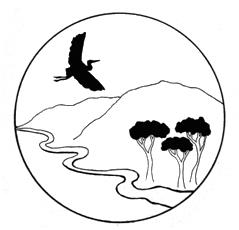 Russian River Property Owners AssociationOfficers:  Brad Petersen, President; Paul Foppiano, Past President; Harry Black, Vice President; Rickie Pina, Treasurer; Carolyn Wasem, Secretary					MEETING AGENDADate:  December 14, 2022Time:  4:00 PMLocation:  5155 Highway 128, Geyserville, CA   CALL TO ORDER/ROLL CALLAPPROVAL OF MINUTES OF PREVIOUS MEETINGFINANCIAL REPORT APPROVALITEMS FOR CONSIDERATION: Item 1. Update on Meeting with Environmental Groups	To Do for RRPOA:  Form working group.Develop list of goals/principles.  What are concerns of landowners?  Consider language issues in documents.  Write plan with identifying vision/goals for reliable water for AV.Outreach to AV tribes for input and participation.Finalize a Shared Plan with Groups/Tribes for Collaborative Reliable Water Supply Effort.  GOAL: Large, broad support has most strength to attain our goal of water continuing into the Russian River system.Item 2. Update on presentation to AV Winegrowers (Chair Petersen)Item 3. Discussion on dues and assessments (Chair Petersen)Item 4. Update Grant Opportunities (Adriane Garayalde)OTHER BUSINESSADJOURNMENT